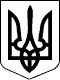 123 СЕСІЯ  ЩАСЛИВЦЕВСЬКОЇ СІЛЬСЬКОЇ РАДИ7 СКЛИКАННЯ24.07.2020 р.                                      № 2452с. ЩасливцевеПро погодження технічної документаціїіз землеустрою щодо поділу земельної ділянки та впорядкування орендних відносинРозглянувши клопотання Товариства з обмеженою відповідальністю «Санаторій-профілакторій «Золоті піски» (ідентифікаційний код -***) щодо погодження технічної документації із землеустрою щодо поділу земельної ділянки комунальної власності, що знаходиться в користуванні товариства, припинення ТОВ «СП «Золоті піски» права постійного користування землею згідно Державного акту на право постійного користування землею від 04.12.2001 року (серія *** № ***), зареєстрованого в Книзі записів державних актів на право постійного користування землею за №***, та надання в оренду строком на 49 (сорок дев'ять) років Товариству з обмеженою відповідальністю «Санаторій-профілакторій «Золоті піски» (ідентифікаційний код - ***) земельну ділянку комунальної власності Щасливцевської сільської ради (номер запису про право власності – ***) з кадастровим номером 6522186500:04:001:21***, цільового призначення – для будівництва і обслуговування санаторно-оздоровчих закладів (КВЦПЗ – 06.01), загальною площею 6,7493 га., яка розташована на території Щасливцевської сільської ради Генічеського району Херсонської області, відповідно до вимог Закону України «Про оренду землі», Закону України «Про землеустрій», ст. ст. 12, 122, 141, 142, 186 Земельного кодексу України, керуючись ст. 26 Закону України «Про місцеве самоврядування в Україні», сесія Щасливцевської сільської радиВИРІШИЛА:1. Погодити розроблену Товариством з обмеженою відповідальністю «Альянс» на замовлення Товариства з обмеженою відповідальністю «Санаторій-профілакторій «Золоті піски» (ідентифікаційний код - ***) технічну документацію із землеустрою щодо поділу земельної ділянки комунальної власності з кадастровим номером 6522186500:11:010:04***, цільового призначення - для будівництва і обслуговування санаторно-оздоровчих закладів (КВЦПЗ - 06.01), яка знаходиться в користуванні її замовника, на сім самостійних земельних ділянок (без заміни їх цільового призначення), які розташовані на території Щасливцевської сільської ради             в с. Щасливцеве Генічеського району Херсонської області:- площею 6,7493 га. з кадастровим номером 6522186500:04:001:21***;- площею 0,2707 га. з кадастровим номером 6522186500:04:001:21***;- площею 0,1725 га. з кадастровим номером 6522186500:04:001:21***;- площею 0,165 га. з кадастровим номером 6522186500:04:001:21***;- площею 0,2707 га. з кадастровим номером 6522186500:04:001:21***;- площею 0,1712 га. з кадастровим номером 6522186500:04:001:21***;- площею 0,2707 га. з кадастровим номером 6522186500:04:001:21***.2. Припинити право постійного користування землею, площею 8,0701 га, з кадастровим номером 6522186500:11:010:04***, розташованої на території Щасливцевської сільської ради в с. Щасливцеве Генічеського району Херсонської області, наданого згідно Державного акту на право постійного користування землею від 04.12.2001 року (серія *** № ***), зареєстрованого в Книзі записів державних актів на право постійного користування землею за №***.3. Державний акт на право постійного користування землею від 04.12.2001р., серія *** №***, зареєстрований в Книзі записів державних актів на право постійного користування землею за №537, визнати таким, що втратив чинність.4. Надати Товариству з обмеженою відповідальністю «Санаторій-профілакторій «Золоті піски» (ідентифікаційний код -***) в оренду строком на 49 (сорок дев’ять) років земельну ділянку комунальної власності Щасливцевської сільської ради з кадастровим номером 6522186500:04:001:21***, цільового призначення – для будівництва та обслуговування санаторно-оздоровчих закладів (КВЦПЗ – 06.01), загальною площею 6,7493 га., яка розташована на території Щасливцевської сільської ради в с. Щасливцеве Генічеського району Херсонської області, з метою обслуговування належного товариству нерухомого майна.5. Встановити орендну плату за користування (оренду) земельною ділянкою, зазначеною у пункті 4 цього рішення, у розмірі 6% від її нормативної грошової оцінки на рік.6. Доручити сільському голові Плохушко В.О. на виконання цього рішення укласти відповідний договір оренди землі з Товариством з обмеженою відповідальністю «Санаторій-профілакторій «Золоті піски» (ідентифікаційний код - ***)  в місячний строк.7. Контроль за виконанням даного рішення покласти на постійну комісію Щасливцевської сільської ради з питань регулювання земельних відносин та охорони навколишнього середовища.Сільський голова                                                      В. ПЛОХУШКО